Стол заказов в Барнауле:
+7-983-104-6439
Телефоны:
+7-913-210-3501
60-35-01 ИП Заволокина Елена ГеннадьевнаГ.Барнаул, ул. Советской Армии, д. 97 (2 этаж)Понедельник – суббота с 9:00 до 17:00Воскресенье выходной.Сайт: http://ritual22.ru/Мы производим и реализуем большой ассортимент фонов и готовых венков. Осуществляем продажу оптом и в розницу. Предлагаем выгодные условия для сотрудничества с агентствами ритуальных услуг. 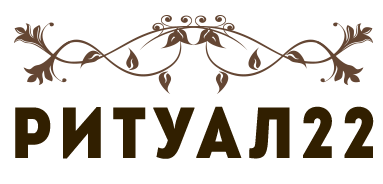 Цена фонов с 01.11.2023Стол заказов в Барнауле:
+7-983-104-6439
Телефоны:
+7-913-210-3501
60-35-01 ИП Заволокина Елена ГеннадьевнаГ.Барнаул, ул. Советской Армии, д. 97 (2 этаж)Понедельник – пятница с 9:00 до 17:00Суббота Воскресенье выходной.Сайт: http://ritual22.ru/Мы производим и реализуем большой ассортимент фонов и готовых венков. Осуществляем продажу оптом и в розницу. Предлагаем выгодные условия для сотрудничества с агентствами ритуальных услуг. Рассмотрим варианты доставки. Цена фонов с 01.11.2023 Щит сердце 1990     2587                      34 лилии 554	720	                10 большая пион 1260        1640Лик средний новый 2400     3150         Ромб с иконой 1850	2400	                          25 триколор  1350       1750Слеза средняя бутоны 2410	3130	к 14 с лилиями 800	1040	                          к3 бутоны 520    6509 триколор 1650       	2145           12 с пионами 920	1200К 3 бархат нарциссы 520	680	26,2 Ф 1180	1535Ваза элитная с сеткой 2100	2730	10 б, гвоздики 1930	251017 ерш лилии 960	1250	юрикон большой 2 экибаны 2380	3100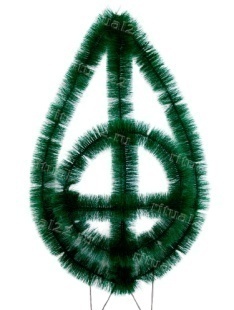 Венок 2 темный95*46154 руб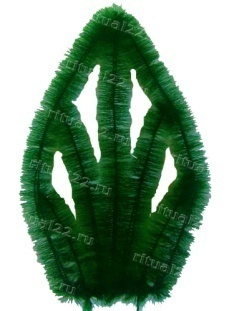 Венок 485*40148 рубВенок 5 большой110*45194 руб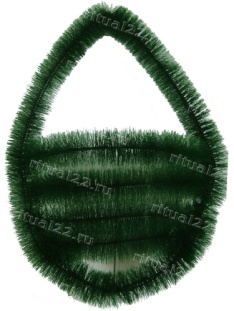 Венок К472*40131 рубВенок К472*40131 руб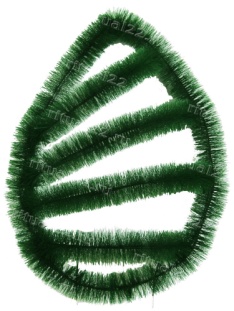 Венок К571*40146 руб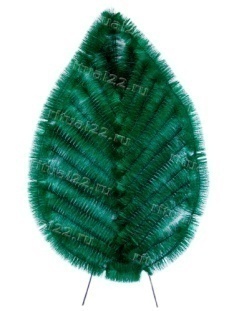 Венок 6110*55277руб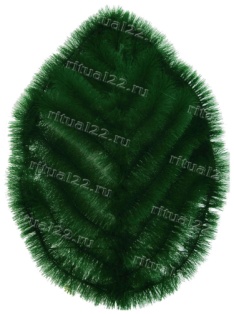 Венок К675*45214 руб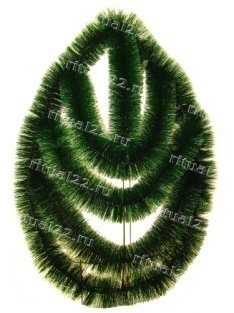 Венок К6-175*45134 руб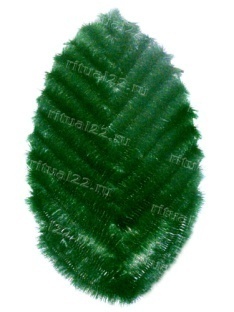 Венок 795*40194 руб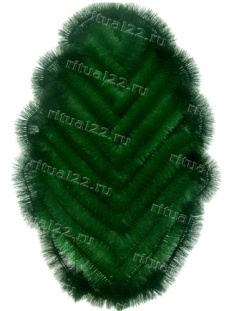 Венок 7-195*40254 рубВенок 7-195*40254 руб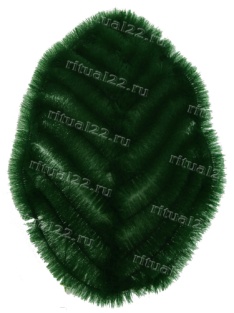 Венок К790*46212 руб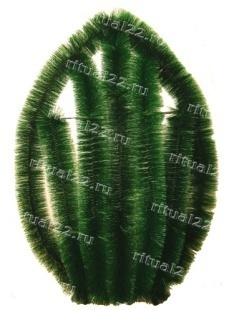 Венок К7-190*46191 руб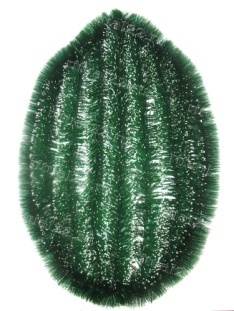 Венок К7 пленка90*46201руб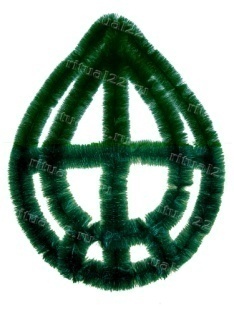 Венок 8110*60232 руб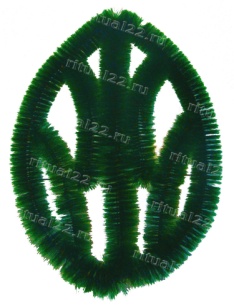 Венок 980*42155 руб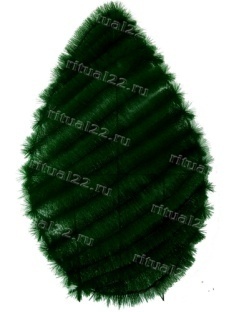 Венок 10 большой120*60305 рубВенок 10 большой120*60305 руб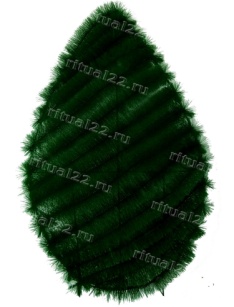 Венок 11 маленький110*60268 руб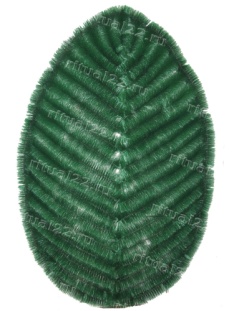 Венок К11130*80 481 руб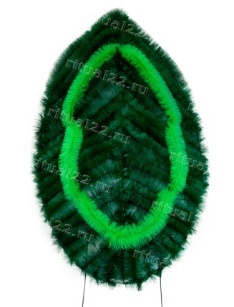 Венок 12140*70                      487 руб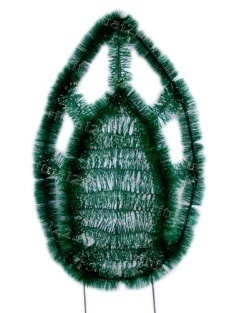 Венок 16 с пленкой105*50                      210 руб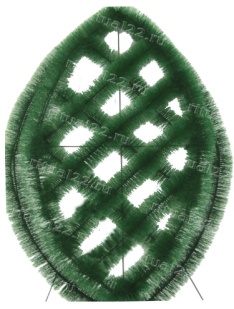 Венок 13115*60                      264 руб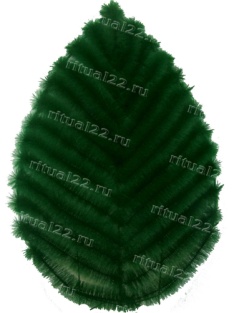 Венок 17 ерш115*60                  340 руб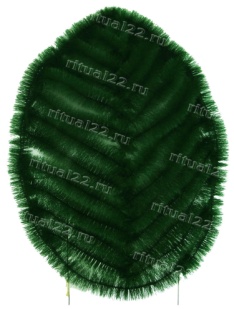 Венок К14105*56                      257 руб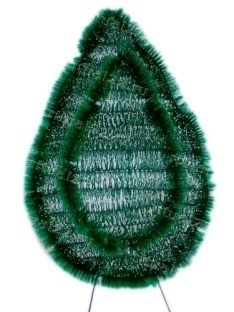 Венок 17 с пленкой115*60                 276 руб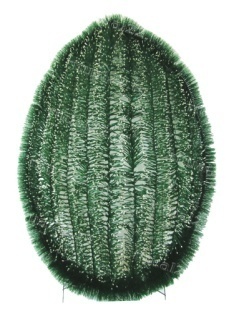 Венок К14-2 с пленкой105*56                      258 руб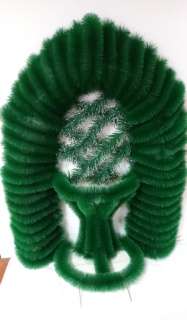 Арка      	722 рубВенок К14-2 с пленкой105*56                      258 рубАрка      	722 руб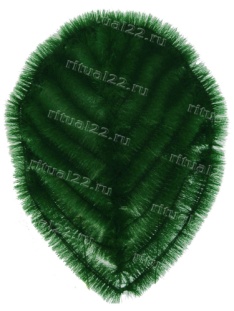 Венок К1578*45                         187 руб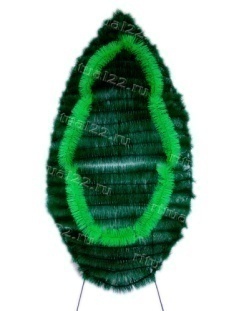 Венок 18140*70                   502 руб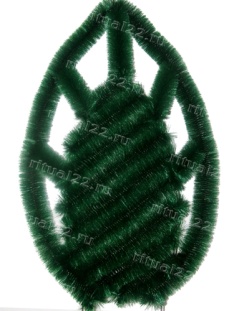 Венок 16105*50                     215 руб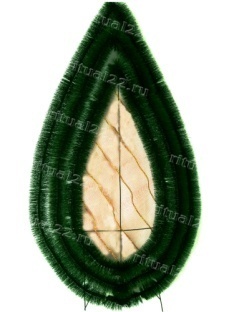 Венок 18-1140*70                    325 руб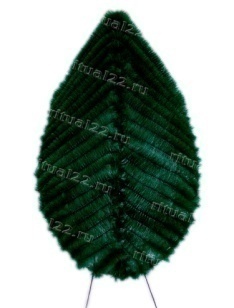 Венок 19140*80517 руб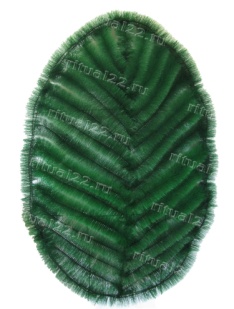 Венок 20120*70448 руб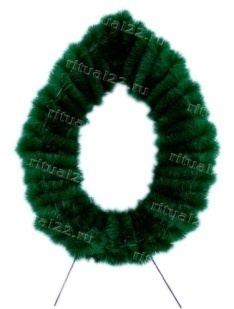 Венок 2290*60392 руб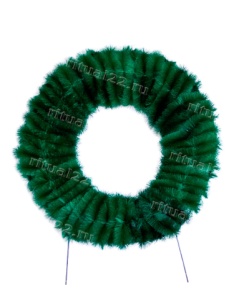 Кольцо большое 2382*82438рубКольцо большое 2382*82438руб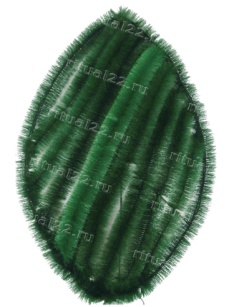 Венок 25110*55286 руб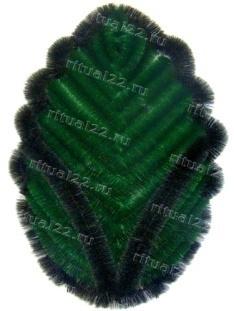 Венок 26125*60365руб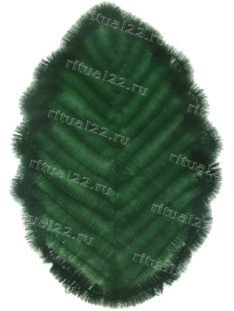 Венок 26-1125*55325 руб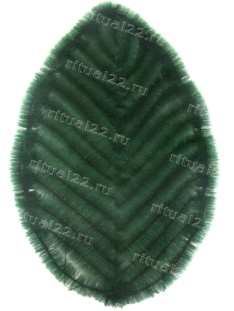 Венок 26-2125*55306 руб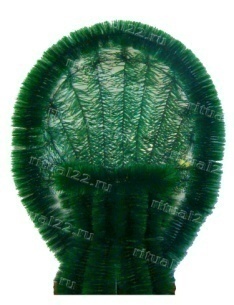 Венок 2865*46273 руб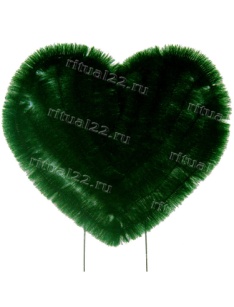 Сердце плоское 2952*52180 рубСердце плоское 2952*52180 руб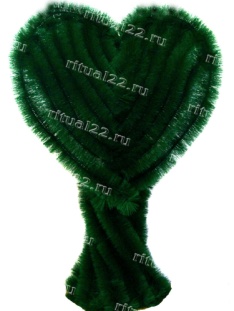 Сердце на ножке 3090*60268 руб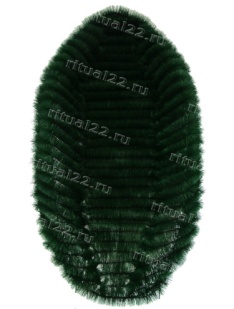 Венок 36 ЖУК170*80778 руб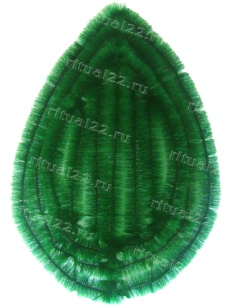 Венок 37110*60                  299 руб 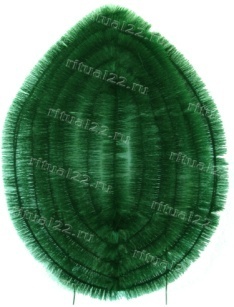 Венок 39110*55                     254 руб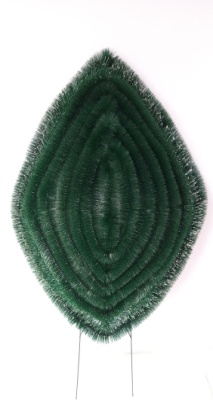 Венок 40                                  392 руб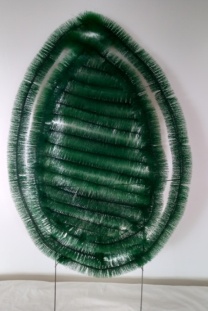 Венок 43 сплошной135*70                   319 рубВенок 43 сплошной135*70                   319 руб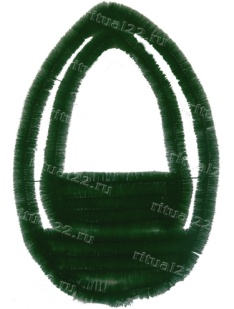 Венок 43 двойной135*70                  284 руб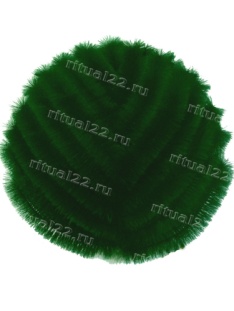 венок 46 ПОЛО76*62                       214 руб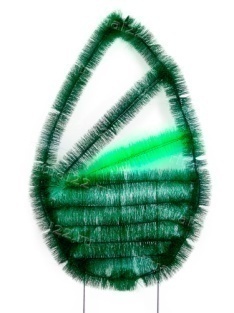 Венок 48100*50168 руб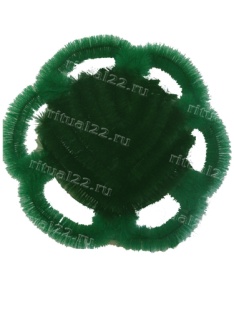 Венок 49 РОМАШКА76*62218 руб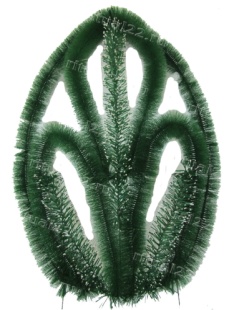 Венок К51 ТЮЛЬПАН105*55235 руб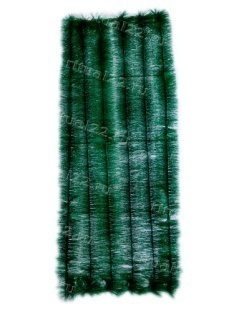 Цветник 90*30236 рубЦветник 90*30236 руб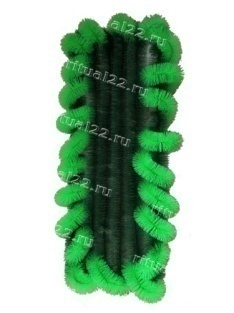 Цветник яркий 90*30317 руб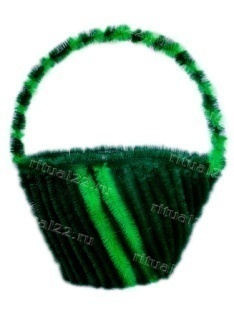 ЛУКОШКО105*95624 руб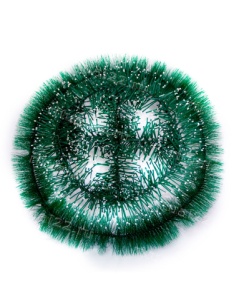 Поминалка большая 32*32.20*2084 руб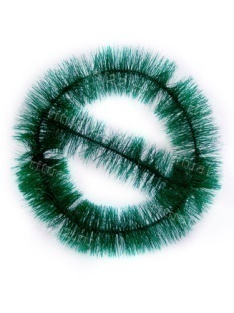 Поминалка малая24*2458 руб* 62 руб.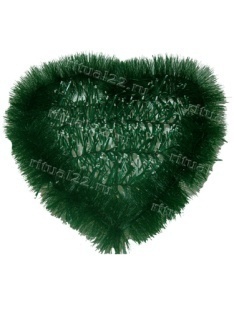 Поминалка сердце28*3266 руб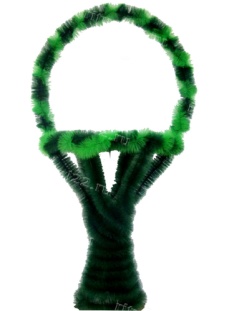 Ваза элитная 120*50430 рубВаза элитная 120*50430 руб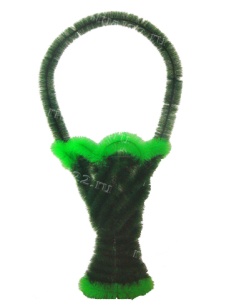 Ваза РЮМКА100*30258 руб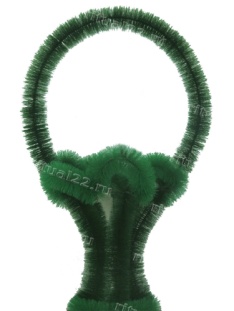 Корзина 3485*30188 руб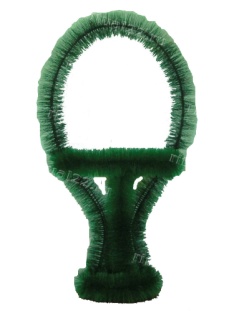 Корзина 4172*46164 руб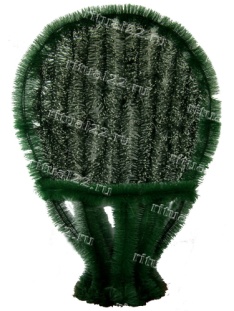 Корзина 43100*50380 руб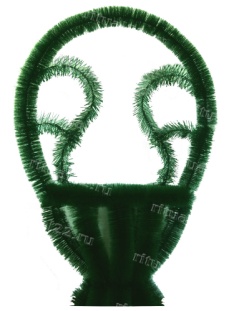 Корзина 44100*50272 руб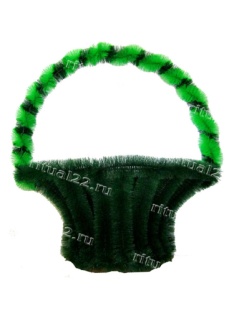 Корзина 45 ЛАДЬЯ86*75333 рубКорзина 45 ЛАДЬЯ86*75333 руб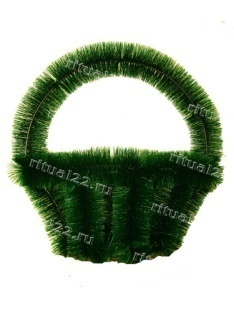 Корзина 46 ЛАДЬЯ МАЛАЯ46*40143 руб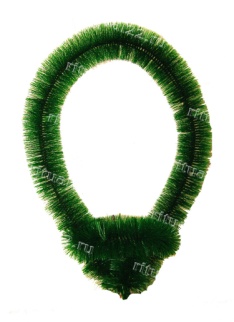 Корзина 47 ПТИЧКА56*1393 руб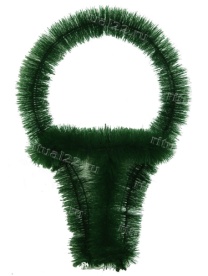 Корзина К0 60*20                        100 руб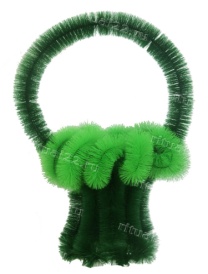 Корзина К9-170*40203 руб                                           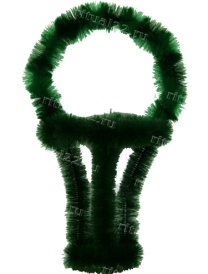 Корзина К170*25                    147 руб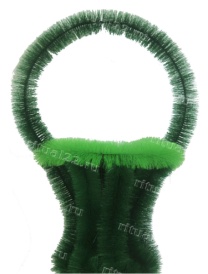 Корзина К9-270*30173 руб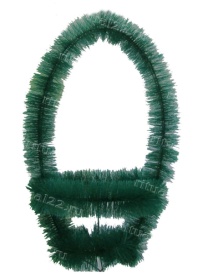 Корзина К256*20                       102 руб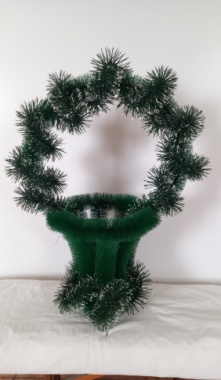 Корзина К 10 с пленкой216 руб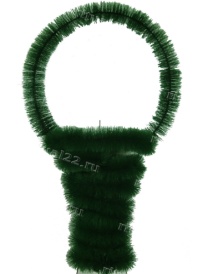 Корзина К385*30                   156 руб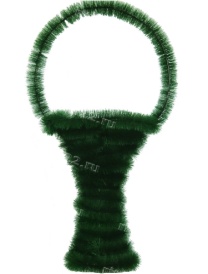 Корзина К12110*40242 рубКорзина К385*30                   156 рубКорзина К12110*40242 руб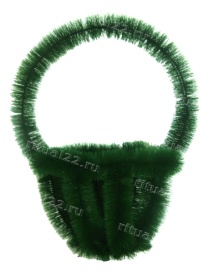 Корзина К565*30140 руб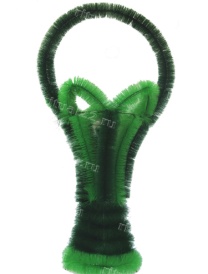 Корзина К14110*40271 руб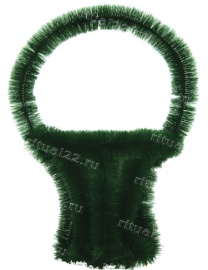 Корзина К6 70*30173 руб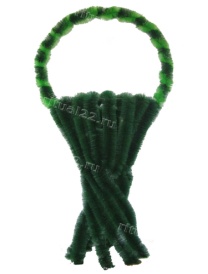 Корзина К15135*55750 рубКК 15 половинка95*55525руб.Щит сердце456 руб.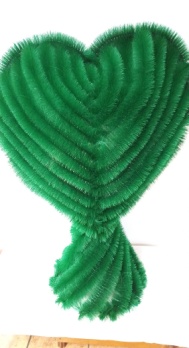 Сердце на ножке большое491 руб.Сердце на ножке большое491 руб.Магнолия малая 320 рубМагнолия большая82*74461 руб.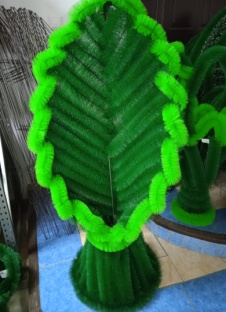 Трон673 руб.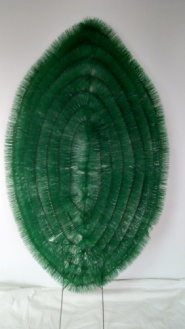 Юрикон большой(44) 130*65                      350 руб Юрикон малый (45)115*55                     290 руб.Лодка малая381 руб.Цветник 2 уровня 90*30330 руб.Цветник 2 уровня 90*30330 руб.Пом. Сердце новое66 руб.Пом. Новая 2 эт.86 руб.Цветник 80*40281 руб.Цветник 100*45362 руб.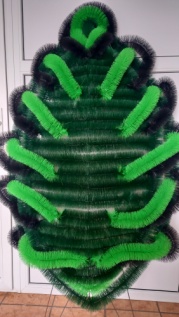 Лик большой комбинированный 160*80                    736 руб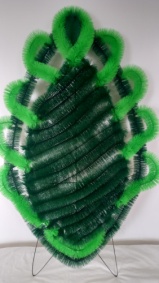 Лик средний комбинированный 130*80                     464 руб.Лик средний комбинированный 130*80                     464 руб.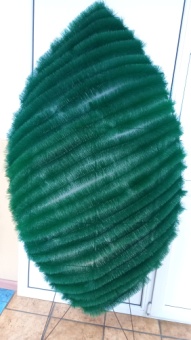 Лик большой160*80                  505 руб.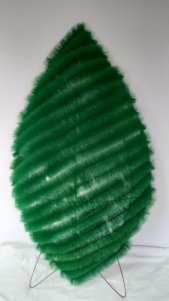 Лик  средний 130*80                    468 руб.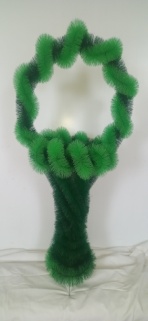 Корзина 33              100*30 327 рубКруглая большая 440 рубСердце объемное малое 340 рубСердце объемное малое 340 рубЗвезда300 рубЦветник 80*40281 рубЦветник 100*45362 рубЛукошко среднее  460 руб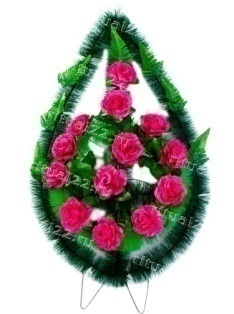 Венок 2-1 розы                    85*46Опт 408                     розница 530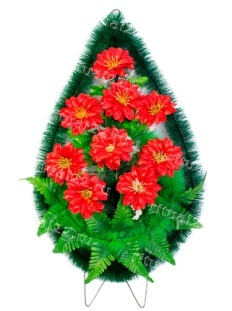 Венок 2-2                             85*46Опт 443                     розница 576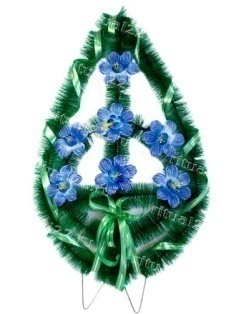 Венок 2-3                                85*46Опт 333                       розница 433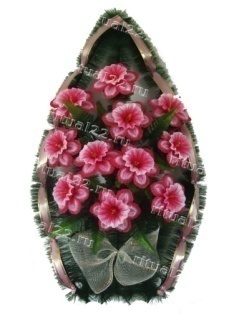 Венок 5                             110*45Опт 549                     розница 714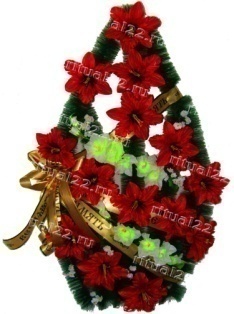 Венок 5-1                            110*45Опт 581                     розница 755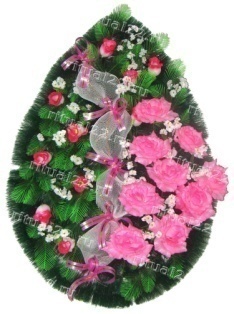 Венок 6                         110*55Опт 934                    розница 1120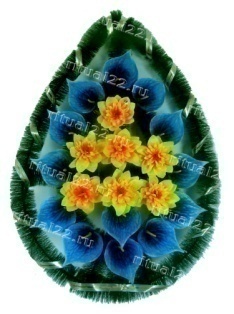 Венок 6-1                    110*55Опт 630	                     розница 820Венок К 6                    72*39Опт 469                     розница 610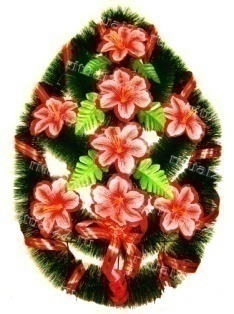 Венок К 6-1                            72*39Опт 360                      розница 468 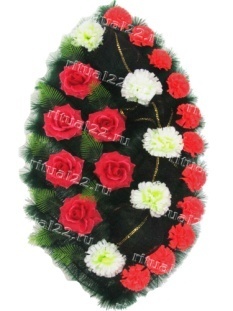 Венок 7                     90*40Опт 665                    розница 865    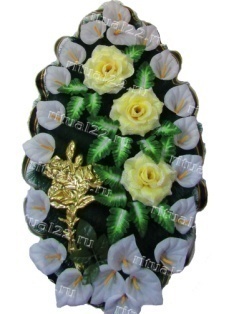 Венок 7-0               90*40Опт 570                   розница 740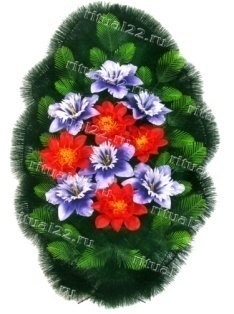 Венок 7-1                 90*40Опт 580                     розница 754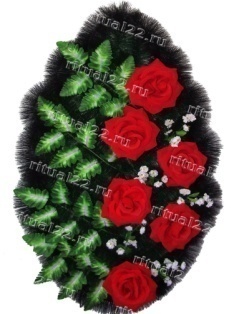 Венок 7-2 бархат           90*40Опт 845                   розница 1100Венок 7-2 простой             90*40Опт 665                      розница 865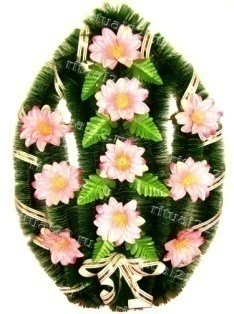 Венок К 7-1 ромашки    86*45Опт 526                      розница 684Венок К 7-1 слои                  86*45Опт 446                      розница 580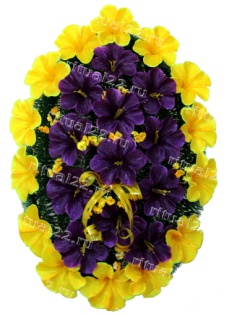 Венок К 7 с плёнкой         86*45Опт 517                      розница 672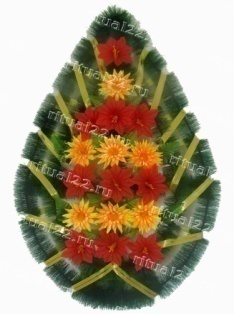 Венок 8                             100*60Опт 613                    розница 797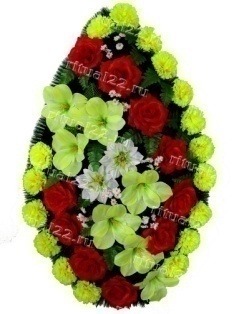 Венок 9                        120*60Опт 1090                 розница 1420 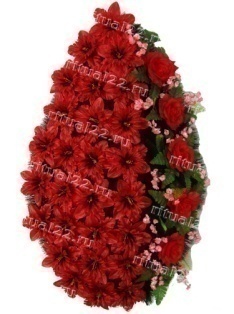 Венок 9-1                           120*60Опт 960                   розница 1250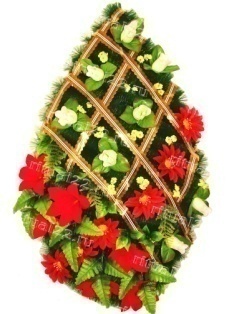 Венок 9-2                          120*60Опт 872                   розница 1134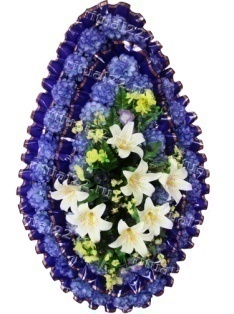 Венок 9-3                        120*60Опт 1235                 розница 1605Венок 9-3 слои                    120*60Опт 1100                  розница 1430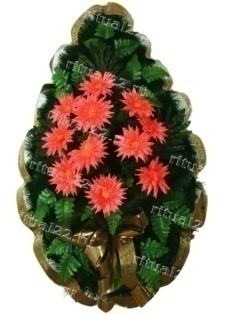 Венок 10                               90*60Опт 925                     розница1205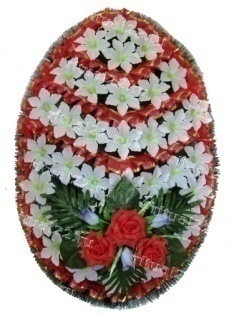 Венок К 10                       120*70Опт 1134                розница 1474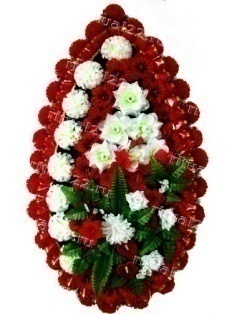 Венок 12                           140*70Опт 1760                розница 2288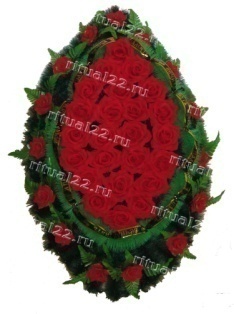 Венок 12-1 пр                   140*70Опт 1687                розница 2200Венок 12  бархат             140*70Опт 2488                 розница 3235 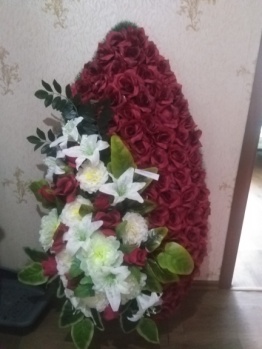 Венок 12-2                         140*70Опт 3300                  розница 4290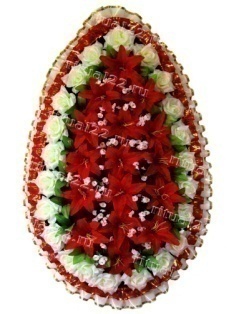 Венок 12-3                       140*70Опт 2050                 розница 2665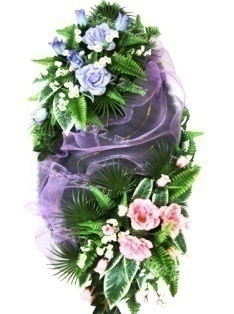 Венок 12-4                       140*70Опт 1660                розница 2157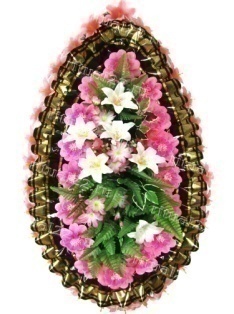 Венок 12-5                        140*70Опт 1785                розница 2320  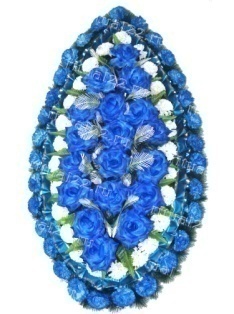 Венок 12-6                      140*70Опт 2075               розница 2760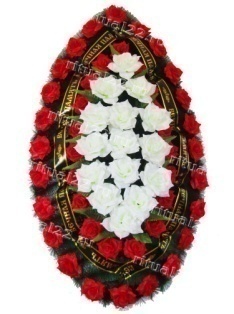 Венок 12-7                        140*70Опт 2170                розница 2830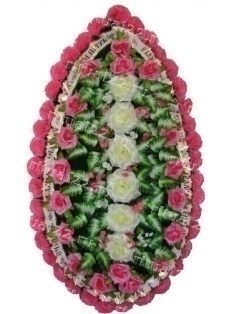 Венок 12-8                         140*70Опт 2000                 розница 2600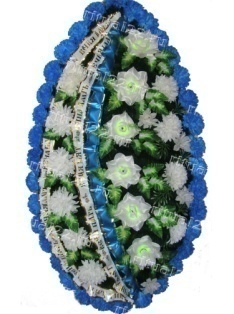 Венок 12-9                          140*70Опт 1765                  розница 2290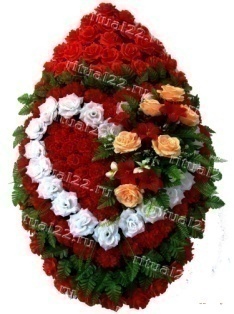 Венок 12-10                       140*70Опт 2958                 розница 3846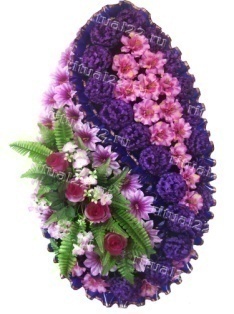 Венок 12-11                       140*70Опт 2150                  розница 2620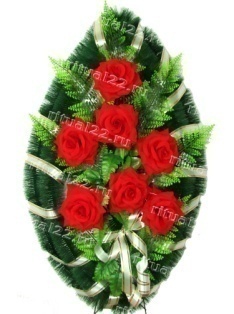 Венок 13                            115*60Опт780                    розница 1010Венок 13 бархат                115*60Опт 944                   розница 1230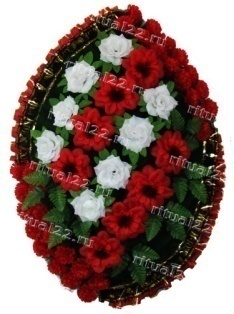 Венок К 14                     105*56  Опт 1147                розница 1490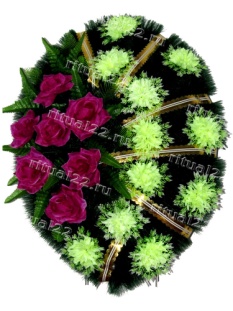 Венок К 15                       88*45Опт 653                     розница849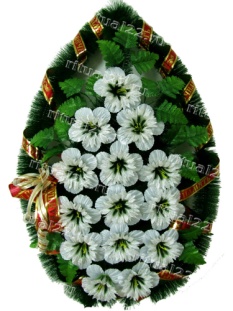 Венок 16                         105*50Опт 572                       розница 743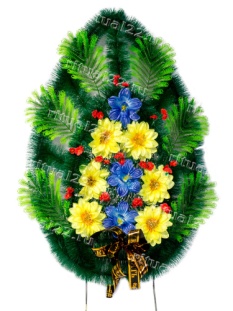 Венок 16 плёнка              105*50Опт 570                       розница 740 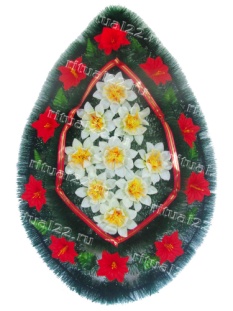 Венок 17 плёнка    115*60Опт 670                     розница 870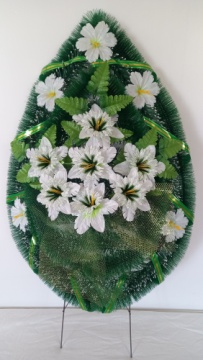  Венок 17-1 плёнка   115*60 Опт 750                    розница 980    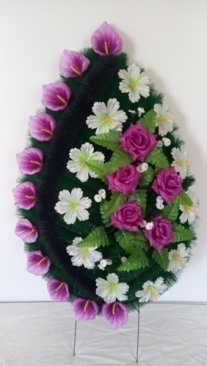 Венок 17 ёрш               115*60Опт 950                   розница 1235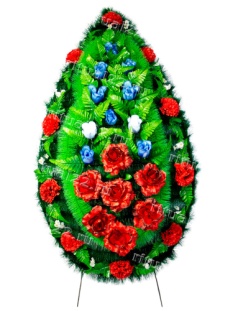 Венок 18             140*60Опт 1300                  розница 160218 с лилиями              140*60Опт 1660               розница 2160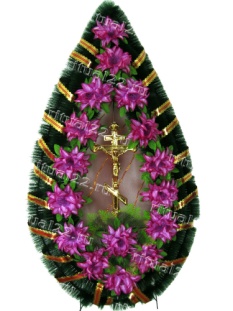 Венок 18-1 сетка         140*60Опт 1032             розница 1342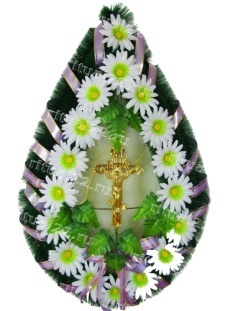 Венок 18-2 сетка         140*60Опт 965                    розница 1254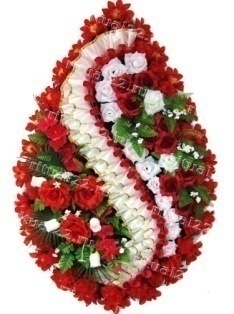 Венок 19                     140*80Опт 2540                 розница 3300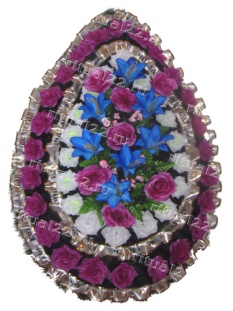 Венок 19-1                    140*80Опт 2250                розница 2930 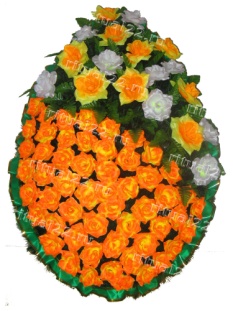 Венок 19-2               140*80Опт 2587                  розница 3665  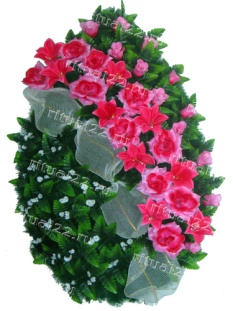 Венок 19-3            140*80Опт 1965            розница 2554 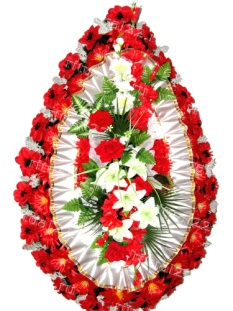 Венок 19-4                 140*80Опт 2215                    розница 2880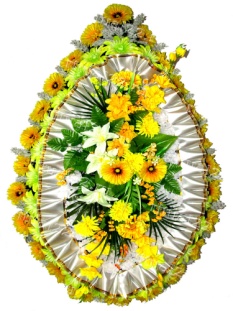 Венок 19-5               140*80Опт 2215                  розница 2880 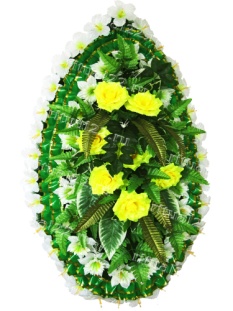 Венок 19-6              140*80Опт 2135                 розница 2775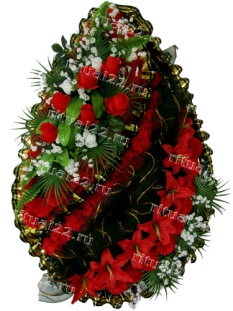 Венок 19 ПАМЯТЬ    140*80Опт 2660                    розница 3480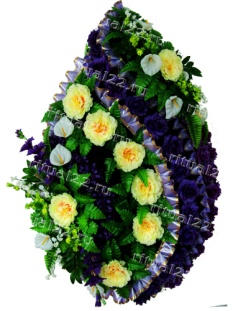 Венок 19 ПИОН   140*80Опт 2480            розница 3220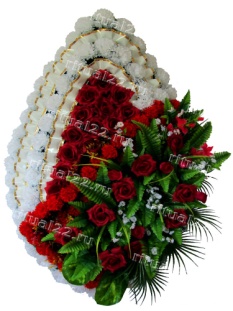 Венок 19 СКОРБЬ         140*80Опт 2900                    розница 3770Венок 19 каллы          140*80Опт 1650                  розница 2150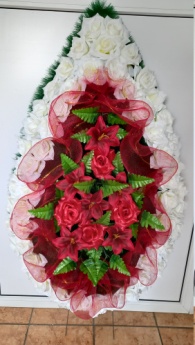 Венок 19 Ориг,                    140*80Опт 2460                розница 3220   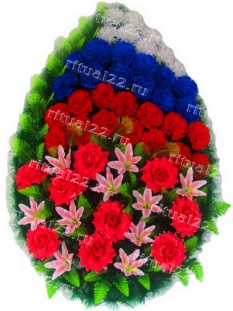 Венок 20-1                 120*70 Опт 1765              розница 2330    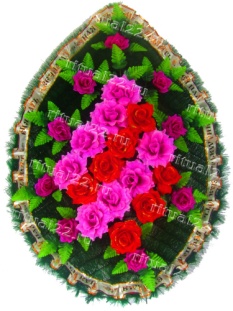 Венок 20-2             120*70Опт 1507            розница 1960 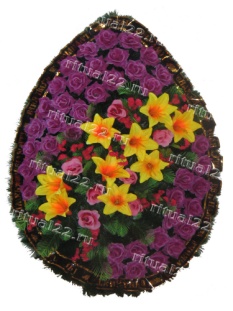 Венок 20-3               120*70Опт 2145                   розница 2790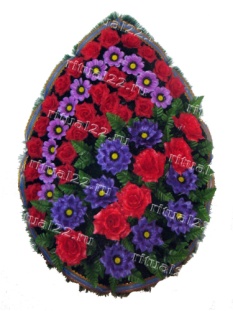 Венок 20-4                   120*70Опт 1920                    розница 2495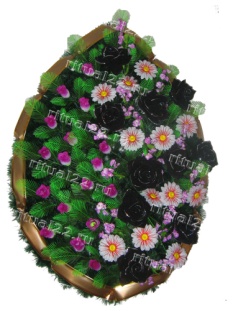 Венок 20-5 бархат           120*70Опт 2095                    розница 2725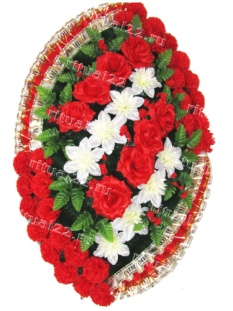 Венок 20-6                120*70Опт 1530                    розница 1956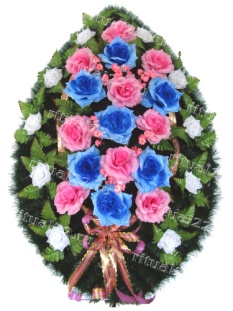 Венок 20-8            120*70Опт 1568            розница 2038       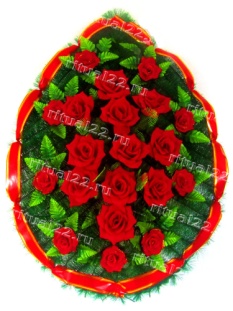 Венок 20-9 бархат      120*70Опт 1866                   розница 2425 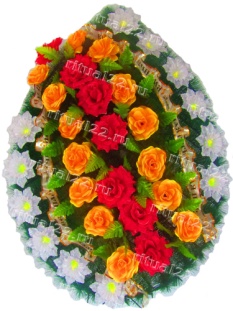 Венок 20-10              120*70Опт 1540                   розница 2000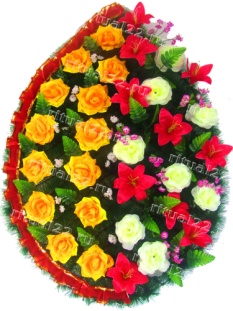 Венок 20-11              120*70Опт 1518                   розница 1975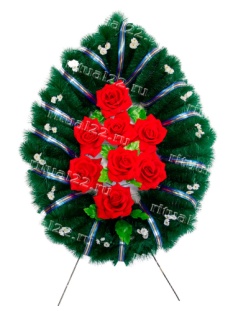 Венок 22 бархат      100*60Опт 1180                    розница 1530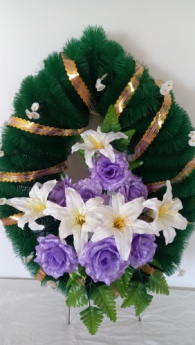 Венок 22 простой    100*60Опт 1010           розница 1315  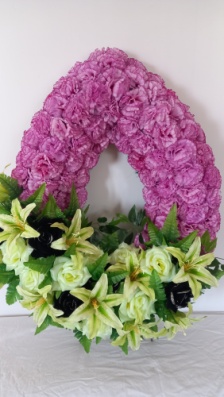 Венок 22 элитный     100*60опт 2700               розница 3150     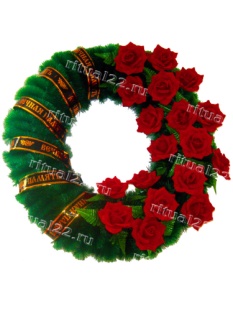 Венок 23 бархат          82*82 Опт 1752        розница 2278           Венок 23 простой        82*82Опт 1175                 розница 1530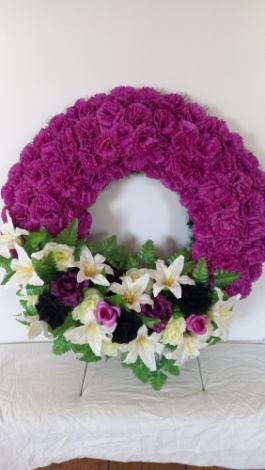 Венок 23 элитный         82*82Опт 2800                    розница 3220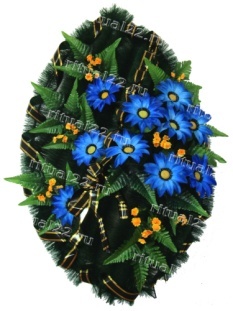 Венок 25                  110*85Опт 918                розница 1194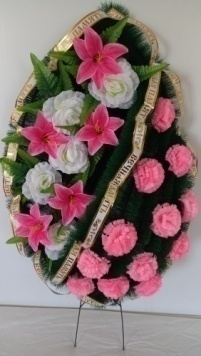 Венок 25-1                             110*85Опт 1020                    розница 1300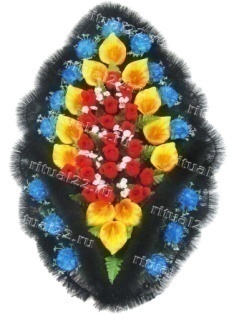 Венок 26                            125*60Опт 1243               розница 1616    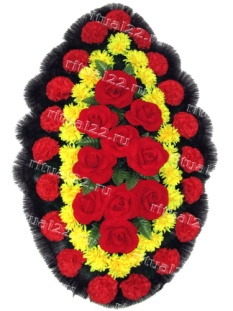 Венок 26-1                         125*60Бархат      опт 1426    розн 1853Простой   опт 1280  розн1670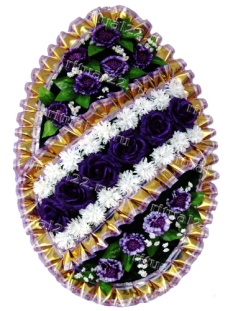 Венок 26-2                            125*60Опт 1366                   розница1776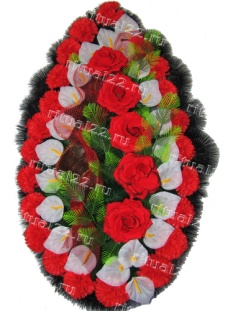 Венок 26-3                     125*60Опт 1053               розница 1369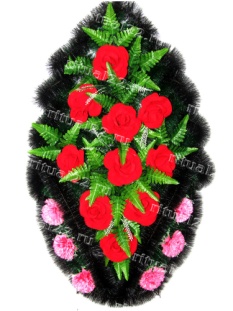 Венок 26-4                   120*60Опт 1088                  розница 1415 Венок 26-5                     120*60Опт 1055                    розница 1370 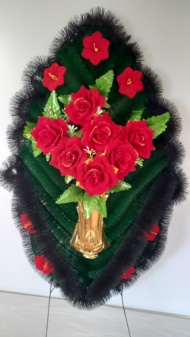 Венок 26-5 бархат              120*60Опт 1200                   розница 1560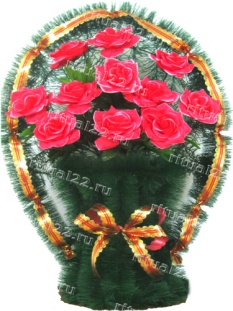 Венок 28                          65*46Опт 782             розница 1020       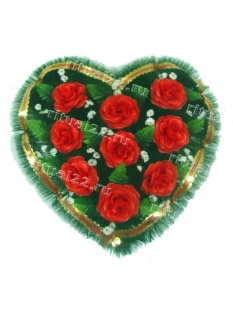 Венок 29                52*52Опт 552                  розница 718  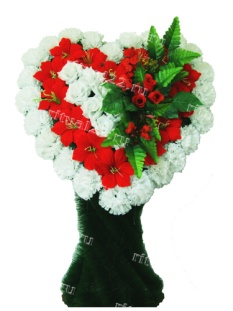 Венок 30                                  90*60Опт 1005                   розница 1306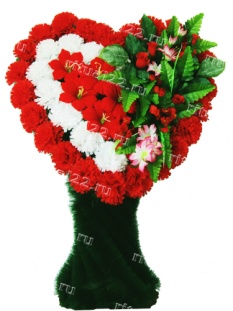 Венок 30-1                              90*60Опт 1005                  розница 1306        Венок 30 простой                  90*60Опт 990                   розница 1288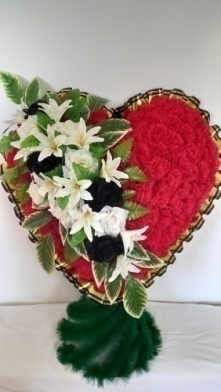 Венок 31 элитныйОпт 2700                   розница 3500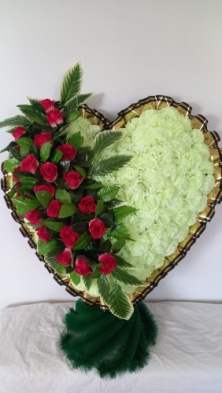 Венок 31 с бутонамиОпт 3024               розница 3930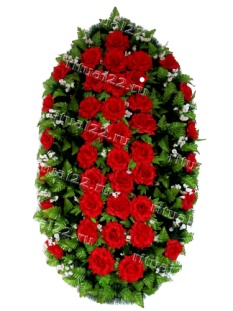 Венок 36 жук бархат          170*80Опт 3830                    розница 4350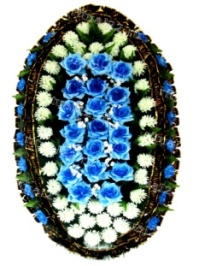 Венок 36-2 жук простой  170*80Опт 2830                 розница 3680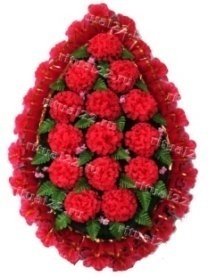 Венок 37                      110*60Опт 1063                  розница 1380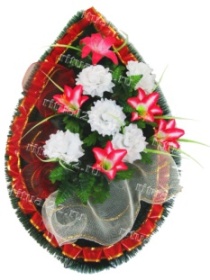 Венок 37-2                   110*60Опт 911                     розница 1183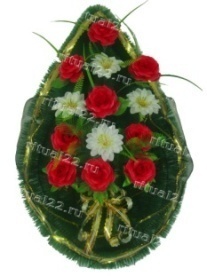 Венок 37-3             110*60Опт 888                  розница 1183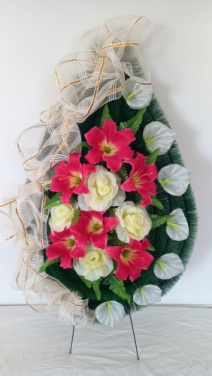 Венок 37-4 с сеткой        110*60Опт 970                      розница 1260Венок 37-5 бархат            110*60Опт 1040                  розница 1350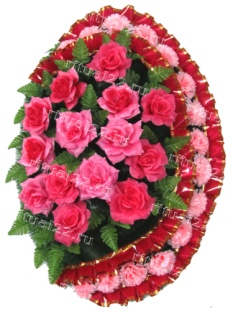 Венок 39                    110*55Опт 1041                  розница 1353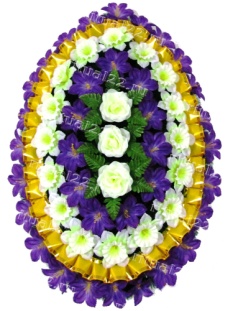 Венок 39-1                110*55Опт 914                      розница 1188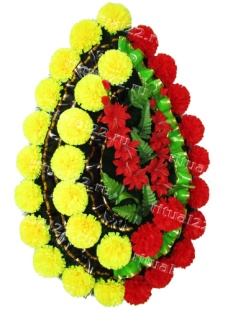 Венок 39-2                110*55 Опт 914              розница 1188   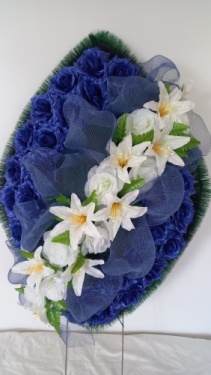 Венок 40 РОМБОпт 1800            розница 2360      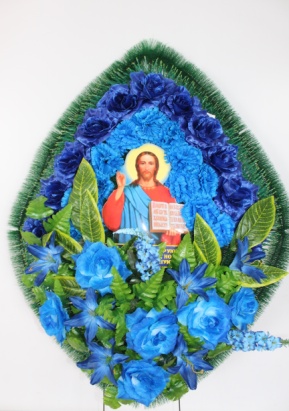 Ромб с иконойОпт 1850	                розница 2400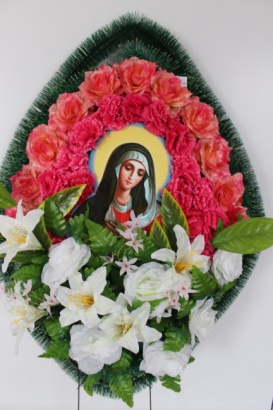 Ромб с иконойОпт 1850	               розница 2400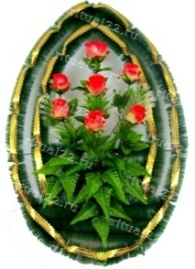 43 двойной Опт 795                      розница2067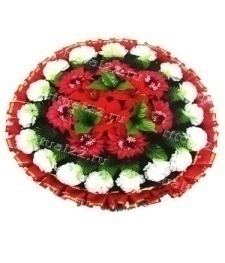  46 ПОЛО                   73*62Опт 773                      розница 927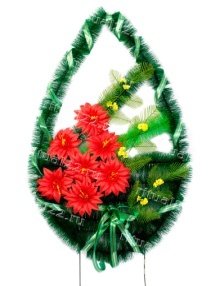 48                                100*50Опт 555                      розница 666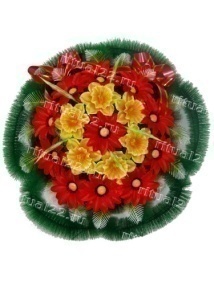 49 ромашка               73*62Опт 630                   розница 756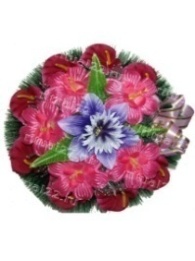 Поминалка большая 132*32,20*20Опт 224                        розница 270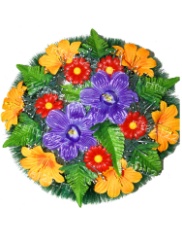 Поминалка большая 232*32,20*20Опт 234                       розница 280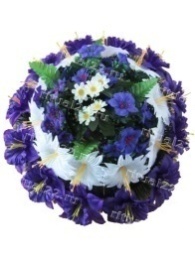  Поминалка большая 332*32,20*20Опт 336                  розница 403     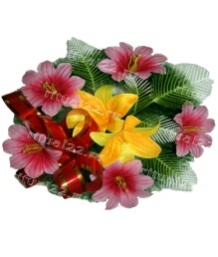   Поминалка малая24*24опт 189                         розница 230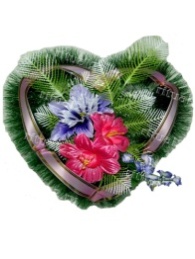          Поминалка сердце32*28Опт 168                   розница 202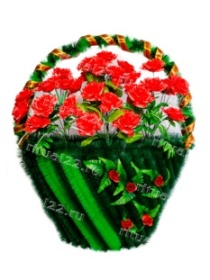   Лукошко 105*95Опт 2280	                 розница 2965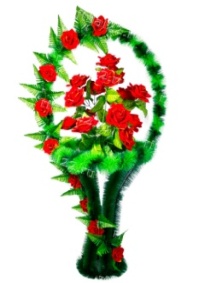  Ваза элитная бархат120*40Опт 1960                   розница 2540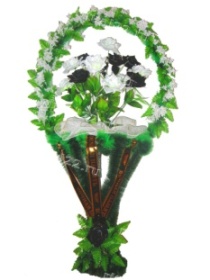 Ваза элитная бело-черная120*40Опт 1810                   розница 2360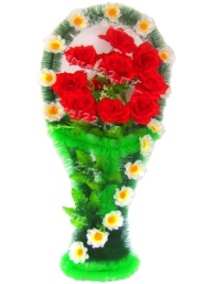 Ваза рюмка                    100*30Опт 815                      розница 1060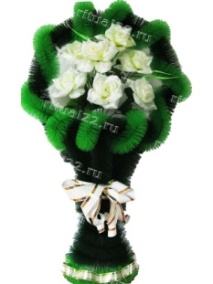 Корзина 33               73*42Опт 680	розница 890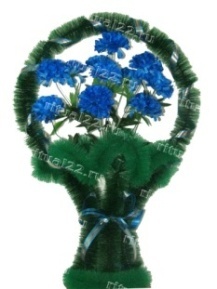 Корзина 34                  85*30Опт 495                       розница 645 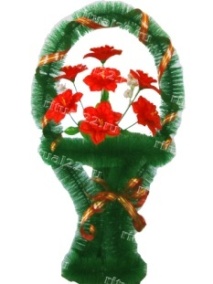 Корзина 41                 72*46Опт 430                    розница 560   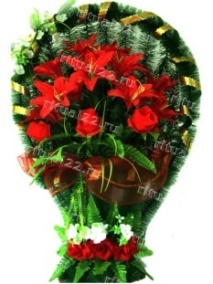 Корзина 43              100*50Опт 1130             розница 1470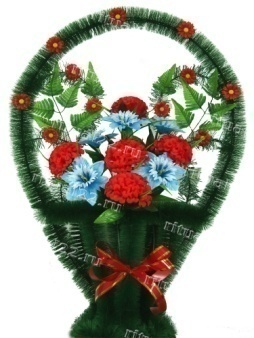 Корзина 44                 100*50Опт 708                       розница 920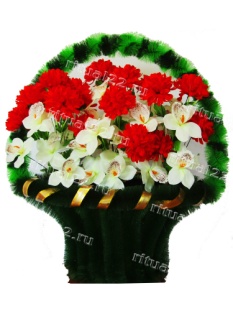 Корзина 45                  86*75Опт 1840                  розница 2400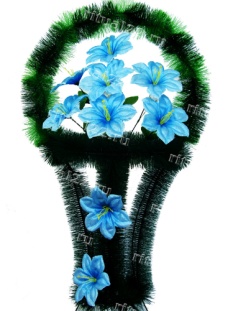 Корзина К 1                     73*45Опт 318                       розница 415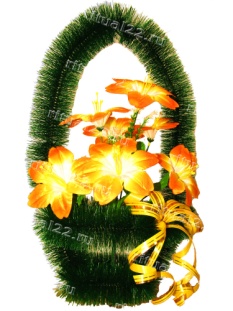 Корзина К 2                56*20Опт 272                       розница 350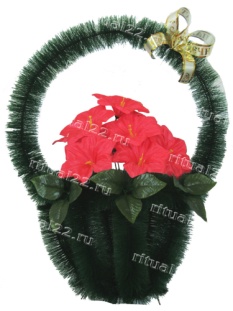 Корзина К 5            78*45Опт 302             розница 400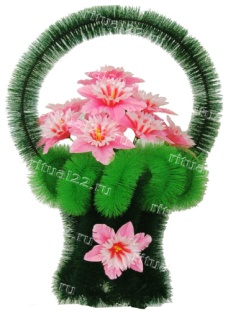 Корзина К 9-1                         73*41Опт 453                     розница 590  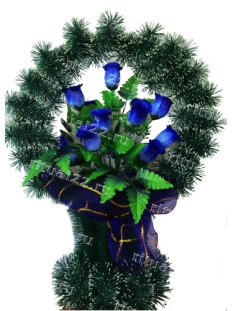 Корзина К 10                          90*42Опт 690                      розница 897 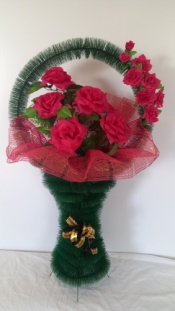 Корзина К 12                        110*40Опт 840                      розница 1090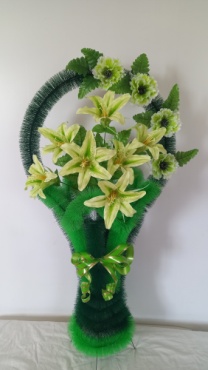 Корзина К 14                        110*40Опт 800                  розница 1040    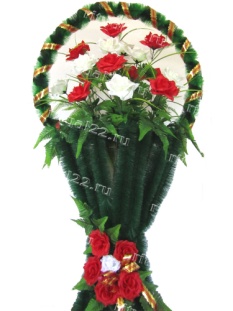 Корзина К 15             135*55Опт 1700            розница 2200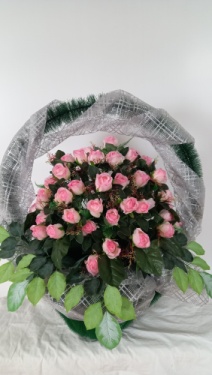 Половинка КК 15 элитнаяОпт 3800             розница 4940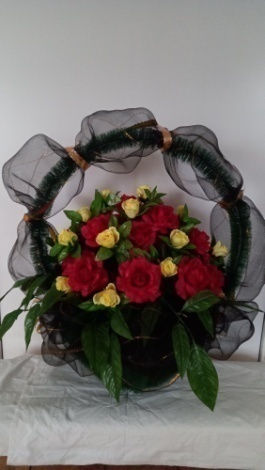 Половинка КК 15Опт 3800           розница 4940     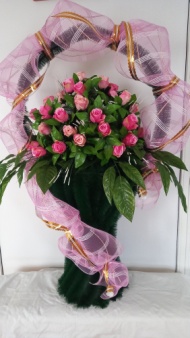 Корзина К 15            135*55Опт от 4000              розница 5200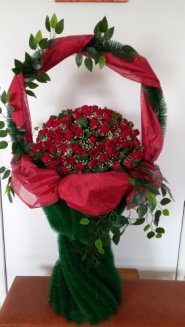 Корзина К 15                       135*55Опт 4000                розница 5200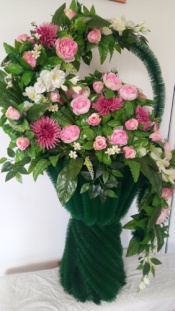 Корзина авторская      135*55Опт от 8000      розница 10400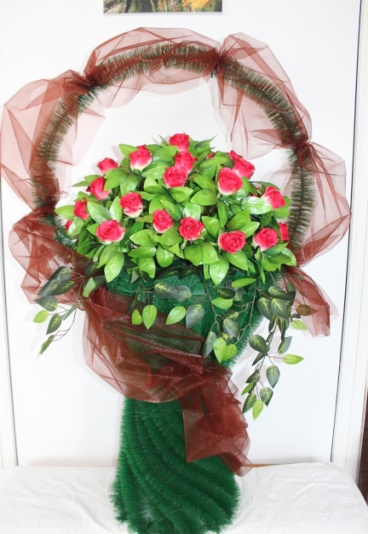 ВК 15 элитная                   135*55  Опт 4000	                  розница 5200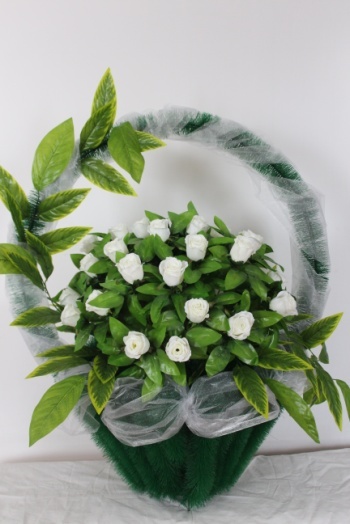 ВК 15 половинкаОпт 3800	               розница 4940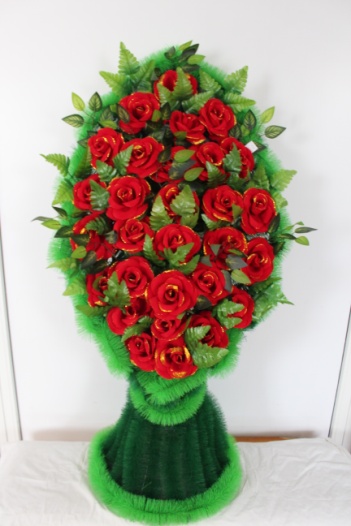 Трон бархатныйОпт 2800	                 розница 3640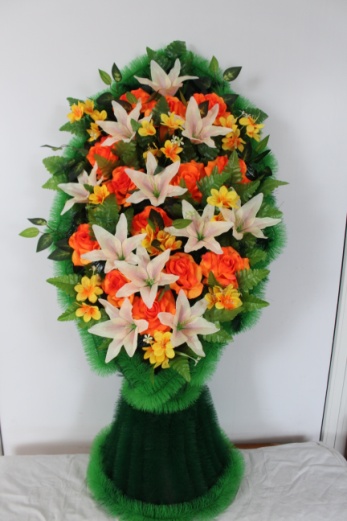 Трон оригинальныйОпт 2500	               розница 3250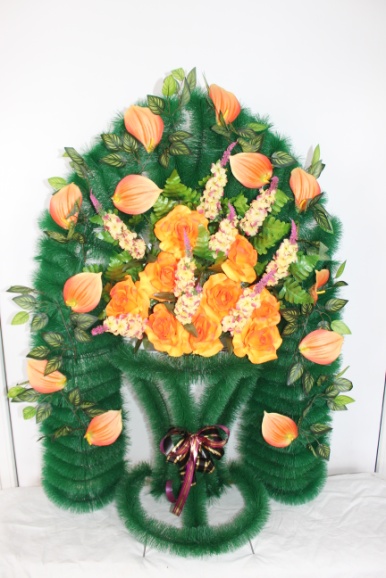 арка оригинальнаяОпт 2100         розница 2730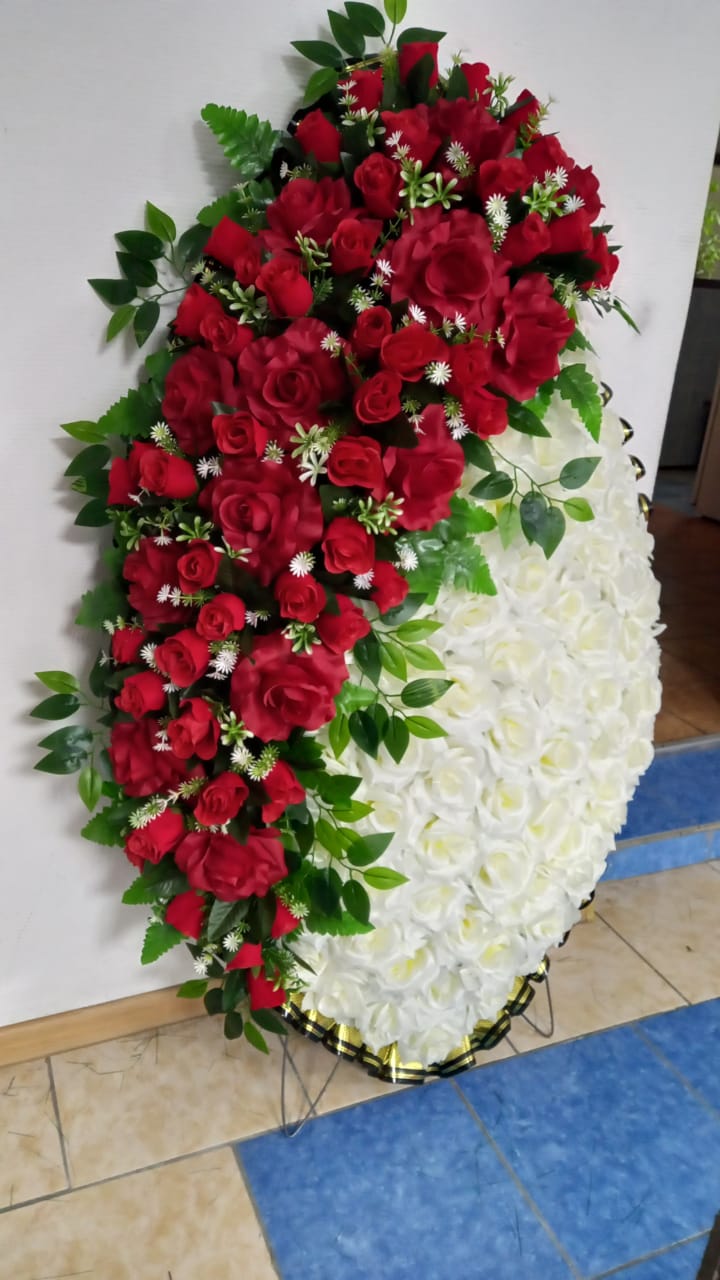 Лик большой элитный Опт 5500   	розница 7150Лик средний элитныйОпт 4500       розница 5850     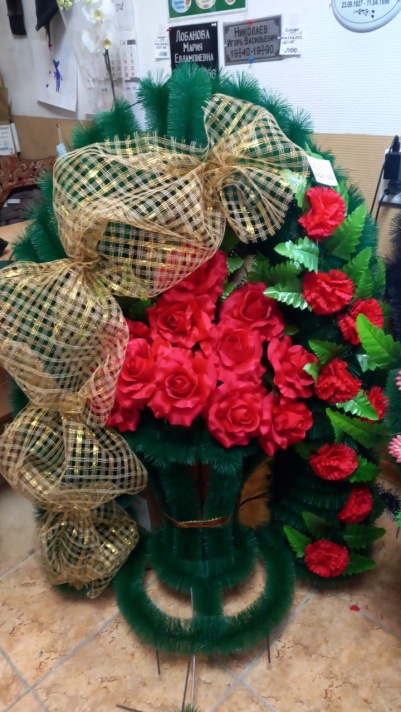 Арка простая Опт 1500               розница 1950Арка бархат Опт 1800                 розница 2340  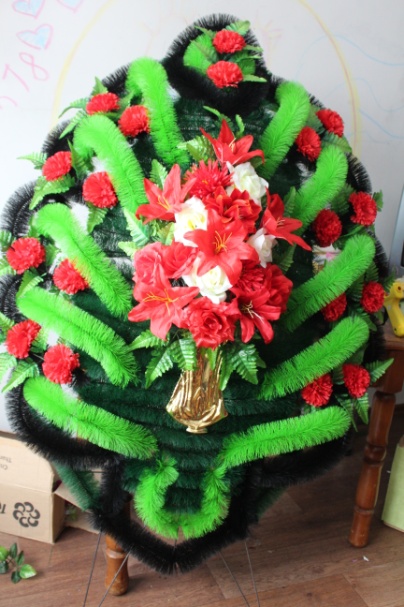 Слеза большая комбинированнаяОпт 1900	                розница 2470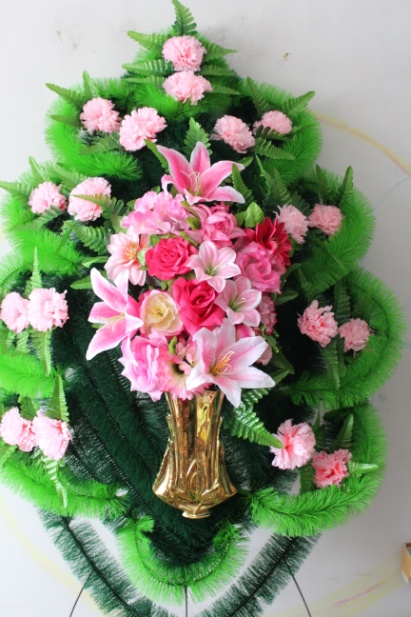 Слеза средняя комбинированная Опт 1600                розница 2080